臺北市立大同高級中學105學年度第一學期教學研究會/社群活動/工作坊 國中部【國文科(領域)】 【第六次】會議紀錄會議時間105年11月10日 星期四  13時 10分至 16時10分會議地點圖書館會議主席林香琴會議記錄林仙珠出席人員如簽到表所列如簽到表所列如簽到表所列會議內容會議內容會議內容會議內容主席：       此次的工作坊主題為：多元評量，配合校慶國文科學生的作業展出。國八的學生利用文轉圖的方式，自行摘錄第三課陳黎聲音鐘的一段字句，然後轉化成圖像。多數的學生都能充分掌握文圖的關係，迥異於紙筆的評量方式。淑恩：        每屆校慶作業展不只可以看到年級優秀作品，也可同時跨科、跨年級、跨高、國中看到更多作品。在視野增廣及技巧學習部份都可讓同學有豐富的收穫。而國文科的作業，往往在同學的用心之下，不僅文字有內容，更有美工的巧思。如果同學用心欣賞，就算自己不擅常畫畫，也可透過其他的技巧豐富美化自己的作品。仙珠：        八年級的校慶展覽做的是「聲音鐘」的文轉圖，請同學從課文中擷取一段文字，並畫出課文中所形容的情境。同學的作品都很用心，繪圖的情境和所截取的課文內容都很相符，藉由「文轉圖」的活動，讓同學們對課文文意有更深入的了解，也能加入一些自己的想像空間。    七年級的校慶展覽做的是「我的部落格」，圖文並茂，高中部有剪報詩「戲」的展覽，及城市文學「文學護照」的創作，都很令人驚艷。亮君：        此次研習主題：「校慶成果展」心得。國七：我的部落格；國八：聲音鐘、田園之秋文轉圖。高中：城市文學。    心得：國七學生以其稚嫩,天真爛漫地描繪出屬於自己的天地,不論是自己的興趣嗜好,還是旅遊記趣,在在引人入勝；國八的孩子已習得閱讀理解文意之技巧,能學會替文本分段落,並將之轉換為圖畫,以呈現文意,頗為用心；至於高中生的文學護照,還未翻閱就已被學生的創意與美感擄獲雙眼,展開內頁,更是細心鋪陳其文學地圖,以詩化文字為主,佐以圖片.展覽說明,內容豐富,極其傑出。冠鳳：為了本週11/12日即將登場的校慶，我們國文科在靜態成果展部分是由七年級─我的部落格和八年級─聲音鐘文轉圖提供。    在「我的部落格」裡可以看到孩子在進入國中生涯前那種既期待又有點惶恐的心情，透過自己學習歷程的介紹，急切希望國中的師長和新同學能藉此了解他，所以內容十分豐富和充滿創意。    另外「聲音鐘文轉圖」式課程的延伸，同學展現不同於測驗題以外得畫畫才能，十分有趣，其中還有不少作品非常出色，很值得大家抽空觀賞。筠芸：除了紙筆測驗，可以有更多元的形式了解學生學習的成效，國八藉由〈聲音中〉的文轉圖，收綜覽全文之效，建構學生文本的空間地圖與邏輯順序。國七延續以往的〈紙上部落格〉，學生的作品十分精采多元，藉此老師們可以更進一步了解學生的次文化。詩婷：此次教學成果展七年級的部分展出「紙上部落格」，讓孩子們運用創意，體現在實體的紙上。製作的方式分很多種：有類似facebook的作法、早期無名小站的做法，更有孩子創造出新的樣板，成功的告訴大家他們有無限想像力，也有實踐的能力。而透過展出讓同儕間互相觀摩學習，若有下一次，相信一定能截長補短讓自己的作品更閃耀。惠玲：此次校慶展覽活動，七年級以「我的部落格」為主軸，八零五則以寒假作業「說文解字」為展覽重點。國七藉未入學前的暑假作業「我的部落格」簡單介紹自己及暑日生活，有助於教師對學生語文能力的掌握。國八則已國七所學的六書，透過網路查詢自己的名字的六書及其字義源由，了解學生學習的狀態。主席：       此次的工作坊主題為：多元評量，配合校慶國文科學生的作業展出。國八的學生利用文轉圖的方式，自行摘錄第三課陳黎聲音鐘的一段字句，然後轉化成圖像。多數的學生都能充分掌握文圖的關係，迥異於紙筆的評量方式。淑恩：        每屆校慶作業展不只可以看到年級優秀作品，也可同時跨科、跨年級、跨高、國中看到更多作品。在視野增廣及技巧學習部份都可讓同學有豐富的收穫。而國文科的作業，往往在同學的用心之下，不僅文字有內容，更有美工的巧思。如果同學用心欣賞，就算自己不擅常畫畫，也可透過其他的技巧豐富美化自己的作品。仙珠：        八年級的校慶展覽做的是「聲音鐘」的文轉圖，請同學從課文中擷取一段文字，並畫出課文中所形容的情境。同學的作品都很用心，繪圖的情境和所截取的課文內容都很相符，藉由「文轉圖」的活動，讓同學們對課文文意有更深入的了解，也能加入一些自己的想像空間。    七年級的校慶展覽做的是「我的部落格」，圖文並茂，高中部有剪報詩「戲」的展覽，及城市文學「文學護照」的創作，都很令人驚艷。亮君：        此次研習主題：「校慶成果展」心得。國七：我的部落格；國八：聲音鐘、田園之秋文轉圖。高中：城市文學。    心得：國七學生以其稚嫩,天真爛漫地描繪出屬於自己的天地,不論是自己的興趣嗜好,還是旅遊記趣,在在引人入勝；國八的孩子已習得閱讀理解文意之技巧,能學會替文本分段落,並將之轉換為圖畫,以呈現文意,頗為用心；至於高中生的文學護照,還未翻閱就已被學生的創意與美感擄獲雙眼,展開內頁,更是細心鋪陳其文學地圖,以詩化文字為主,佐以圖片.展覽說明,內容豐富,極其傑出。冠鳳：為了本週11/12日即將登場的校慶，我們國文科在靜態成果展部分是由七年級─我的部落格和八年級─聲音鐘文轉圖提供。    在「我的部落格」裡可以看到孩子在進入國中生涯前那種既期待又有點惶恐的心情，透過自己學習歷程的介紹，急切希望國中的師長和新同學能藉此了解他，所以內容十分豐富和充滿創意。    另外「聲音鐘文轉圖」式課程的延伸，同學展現不同於測驗題以外得畫畫才能，十分有趣，其中還有不少作品非常出色，很值得大家抽空觀賞。筠芸：除了紙筆測驗，可以有更多元的形式了解學生學習的成效，國八藉由〈聲音中〉的文轉圖，收綜覽全文之效，建構學生文本的空間地圖與邏輯順序。國七延續以往的〈紙上部落格〉，學生的作品十分精采多元，藉此老師們可以更進一步了解學生的次文化。詩婷：此次教學成果展七年級的部分展出「紙上部落格」，讓孩子們運用創意，體現在實體的紙上。製作的方式分很多種：有類似facebook的作法、早期無名小站的做法，更有孩子創造出新的樣板，成功的告訴大家他們有無限想像力，也有實踐的能力。而透過展出讓同儕間互相觀摩學習，若有下一次，相信一定能截長補短讓自己的作品更閃耀。惠玲：此次校慶展覽活動，七年級以「我的部落格」為主軸，八零五則以寒假作業「說文解字」為展覽重點。國七藉未入學前的暑假作業「我的部落格」簡單介紹自己及暑日生活，有助於教師對學生語文能力的掌握。國八則已國七所學的六書，透過網路查詢自己的名字的六書及其字義源由，了解學生學習的狀態。主席：       此次的工作坊主題為：多元評量，配合校慶國文科學生的作業展出。國八的學生利用文轉圖的方式，自行摘錄第三課陳黎聲音鐘的一段字句，然後轉化成圖像。多數的學生都能充分掌握文圖的關係，迥異於紙筆的評量方式。淑恩：        每屆校慶作業展不只可以看到年級優秀作品，也可同時跨科、跨年級、跨高、國中看到更多作品。在視野增廣及技巧學習部份都可讓同學有豐富的收穫。而國文科的作業，往往在同學的用心之下，不僅文字有內容，更有美工的巧思。如果同學用心欣賞，就算自己不擅常畫畫，也可透過其他的技巧豐富美化自己的作品。仙珠：        八年級的校慶展覽做的是「聲音鐘」的文轉圖，請同學從課文中擷取一段文字，並畫出課文中所形容的情境。同學的作品都很用心，繪圖的情境和所截取的課文內容都很相符，藉由「文轉圖」的活動，讓同學們對課文文意有更深入的了解，也能加入一些自己的想像空間。    七年級的校慶展覽做的是「我的部落格」，圖文並茂，高中部有剪報詩「戲」的展覽，及城市文學「文學護照」的創作，都很令人驚艷。亮君：        此次研習主題：「校慶成果展」心得。國七：我的部落格；國八：聲音鐘、田園之秋文轉圖。高中：城市文學。    心得：國七學生以其稚嫩,天真爛漫地描繪出屬於自己的天地,不論是自己的興趣嗜好,還是旅遊記趣,在在引人入勝；國八的孩子已習得閱讀理解文意之技巧,能學會替文本分段落,並將之轉換為圖畫,以呈現文意,頗為用心；至於高中生的文學護照,還未翻閱就已被學生的創意與美感擄獲雙眼,展開內頁,更是細心鋪陳其文學地圖,以詩化文字為主,佐以圖片.展覽說明,內容豐富,極其傑出。冠鳳：為了本週11/12日即將登場的校慶，我們國文科在靜態成果展部分是由七年級─我的部落格和八年級─聲音鐘文轉圖提供。    在「我的部落格」裡可以看到孩子在進入國中生涯前那種既期待又有點惶恐的心情，透過自己學習歷程的介紹，急切希望國中的師長和新同學能藉此了解他，所以內容十分豐富和充滿創意。    另外「聲音鐘文轉圖」式課程的延伸，同學展現不同於測驗題以外得畫畫才能，十分有趣，其中還有不少作品非常出色，很值得大家抽空觀賞。筠芸：除了紙筆測驗，可以有更多元的形式了解學生學習的成效，國八藉由〈聲音中〉的文轉圖，收綜覽全文之效，建構學生文本的空間地圖與邏輯順序。國七延續以往的〈紙上部落格〉，學生的作品十分精采多元，藉此老師們可以更進一步了解學生的次文化。詩婷：此次教學成果展七年級的部分展出「紙上部落格」，讓孩子們運用創意，體現在實體的紙上。製作的方式分很多種：有類似facebook的作法、早期無名小站的做法，更有孩子創造出新的樣板，成功的告訴大家他們有無限想像力，也有實踐的能力。而透過展出讓同儕間互相觀摩學習，若有下一次，相信一定能截長補短讓自己的作品更閃耀。惠玲：此次校慶展覽活動，七年級以「我的部落格」為主軸，八零五則以寒假作業「說文解字」為展覽重點。國七藉未入學前的暑假作業「我的部落格」簡單介紹自己及暑日生活，有助於教師對學生語文能力的掌握。國八則已國七所學的六書，透過網路查詢自己的名字的六書及其字義源由，了解學生學習的狀態。主席：       此次的工作坊主題為：多元評量，配合校慶國文科學生的作業展出。國八的學生利用文轉圖的方式，自行摘錄第三課陳黎聲音鐘的一段字句，然後轉化成圖像。多數的學生都能充分掌握文圖的關係，迥異於紙筆的評量方式。淑恩：        每屆校慶作業展不只可以看到年級優秀作品，也可同時跨科、跨年級、跨高、國中看到更多作品。在視野增廣及技巧學習部份都可讓同學有豐富的收穫。而國文科的作業，往往在同學的用心之下，不僅文字有內容，更有美工的巧思。如果同學用心欣賞，就算自己不擅常畫畫，也可透過其他的技巧豐富美化自己的作品。仙珠：        八年級的校慶展覽做的是「聲音鐘」的文轉圖，請同學從課文中擷取一段文字，並畫出課文中所形容的情境。同學的作品都很用心，繪圖的情境和所截取的課文內容都很相符，藉由「文轉圖」的活動，讓同學們對課文文意有更深入的了解，也能加入一些自己的想像空間。    七年級的校慶展覽做的是「我的部落格」，圖文並茂，高中部有剪報詩「戲」的展覽，及城市文學「文學護照」的創作，都很令人驚艷。亮君：        此次研習主題：「校慶成果展」心得。國七：我的部落格；國八：聲音鐘、田園之秋文轉圖。高中：城市文學。    心得：國七學生以其稚嫩,天真爛漫地描繪出屬於自己的天地,不論是自己的興趣嗜好,還是旅遊記趣,在在引人入勝；國八的孩子已習得閱讀理解文意之技巧,能學會替文本分段落,並將之轉換為圖畫,以呈現文意,頗為用心；至於高中生的文學護照,還未翻閱就已被學生的創意與美感擄獲雙眼,展開內頁,更是細心鋪陳其文學地圖,以詩化文字為主,佐以圖片.展覽說明,內容豐富,極其傑出。冠鳳：為了本週11/12日即將登場的校慶，我們國文科在靜態成果展部分是由七年級─我的部落格和八年級─聲音鐘文轉圖提供。    在「我的部落格」裡可以看到孩子在進入國中生涯前那種既期待又有點惶恐的心情，透過自己學習歷程的介紹，急切希望國中的師長和新同學能藉此了解他，所以內容十分豐富和充滿創意。    另外「聲音鐘文轉圖」式課程的延伸，同學展現不同於測驗題以外得畫畫才能，十分有趣，其中還有不少作品非常出色，很值得大家抽空觀賞。筠芸：除了紙筆測驗，可以有更多元的形式了解學生學習的成效，國八藉由〈聲音中〉的文轉圖，收綜覽全文之效，建構學生文本的空間地圖與邏輯順序。國七延續以往的〈紙上部落格〉，學生的作品十分精采多元，藉此老師們可以更進一步了解學生的次文化。詩婷：此次教學成果展七年級的部分展出「紙上部落格」，讓孩子們運用創意，體現在實體的紙上。製作的方式分很多種：有類似facebook的作法、早期無名小站的做法，更有孩子創造出新的樣板，成功的告訴大家他們有無限想像力，也有實踐的能力。而透過展出讓同儕間互相觀摩學習，若有下一次，相信一定能截長補短讓自己的作品更閃耀。惠玲：此次校慶展覽活動，七年級以「我的部落格」為主軸，八零五則以寒假作業「說文解字」為展覽重點。國七藉未入學前的暑假作業「我的部落格」簡單介紹自己及暑日生活，有助於教師對學生語文能力的掌握。國八則已國七所學的六書，透過網路查詢自己的名字的六書及其字義源由，了解學生學習的狀態。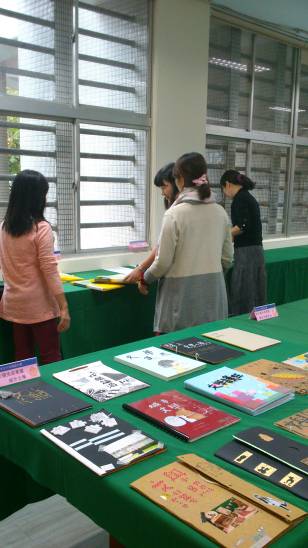 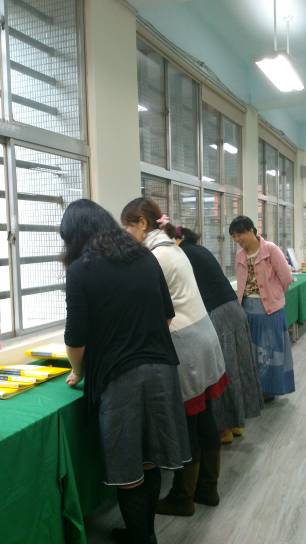 佈置校慶展覽會場檢視學生多元評量作品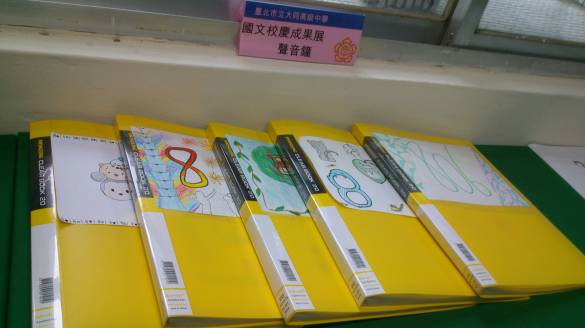 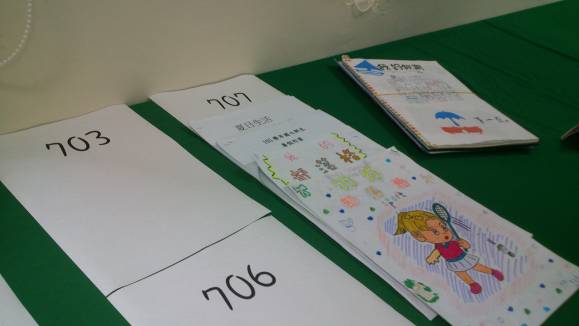 國八多元學習評量國七多元學習評量召集人教學/教務組長教務主任校長